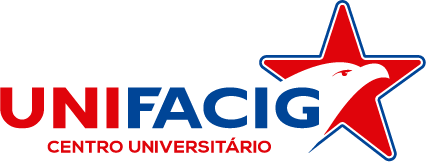 CENTRO UNIVERSITÁRIO UNIFACIGNOME DO CURSO (ARIAL 12, CAIXA ALTA, CENTRALIZADO, NEGRITO)TÍTULO DO TRABALHO (ARIAL, 12, CAIXA ALTA, CENTRALIZADO, NEGRITO)Nome do Aluno (Arial, 12, alinhado à Direita, negrito)Manhuaçu / MG2023 (Ano somente)NOME DO ALUNO (ARIAL 12, CAIXA ALTA, CENTRALIZADO, NEGRITO)TÍTULO DO TRABALHO (ARIAL, 12, CAIXA ALTA CENTRALIZADO, NEGRITO)Trabalho de Conclusão de Curso apresentado no Curso de Superior de (nome do curso) do Centro Universitário UNIFACIG, como requisito parcial à obtenção do título de (Bacharel/Licenciado/Tecnólogo em).Orientador: Coorientador (Se houver): Manhuaçu / MG2023 (Ano somente)NOME DO ALUNO (ARIAL 12, CAIXA ALTA, CENTRALIZADO, NEGRITO)TÍTULO DO TRABALHO (ARIAL, 12, CAIXA ALTA CENTRALIZADO, NEGRITO)Trabalho de Conclusão de Curso apresentado no Curso de Superior de (nome do curso) do Centro Universitário UNIFACIG, como requisito parcial à obtenção do título de (Bacharel/Licenciado/Tecnólogo em).Orientador: Coorientador (Se houver): Banca Examinadora:Data da Aprovação: DD/MM/AAAA___________________________________________________________________Titulação e Nome do Professor – INSTITUIÇÃO (Orientador)___________________________________________________________________Titulação e Nome do Professor – INSTITUIÇÃO___________________________________________________________________Titulação e Nome do Professor – INSTITUIÇÃORESUMOAssim como o título, o resumo do seu trabalho é a porta de entrada para o leitor, além de dar uma visão geral do seu trabalho, deve despertar o interesse dele. Dessa forma, ele deve conter contexto, objetivo, método, resultados e conclusão. O resumo (em português) deve ser redigido em fonte Arial, tamanho 12, com espaçamento entrelinhas do tipo simples, com alinhamento justificado. Ele deve ser apresentado sem recuo de parágrafo e sem referências bibliográficas, contendo no mínimo 200 e no máximo 500 palavras. Deverá conter o objetivo do trabalho, os procedimentos metodológicos, os resultados e as conclusões. O texto não deve conter citações e siglas.Palavras-chave: Palavra-chave. Palavra-chave. Palavra-chave. Palavra-chave.Obs.: Destacar no mínimo três e no máximo cinco palavras-chave. As palavras-chave devem representar adequadamente os principais assuntos abordados no artigo. Caso as palavras-chave passem de uma linha, deve-se utilizar espaçamento simples. SUMÁRIOINTRODUÇÃOA introdução é a “parte inicial do artigo, em que devem constar a delimitação do assunto tratado, os objetivos da pesquisa e outros elementos necessários para situar o tema do artigo” (NBR 6022:2018).Consiste na apresentação do tema e da explicação de como foi desenvolvido: problema de pesquisa, objetivo, assinalando-se a justificativa e relevância do trabalho. Trata-se de uma sucinta delimitação do trabalho a ser apresentado. Em trabalhos da área da saúde, ela deve conter um breve referencial teórico sobre o assunto estudado, apresentando o status quo das pesquisas sobre aquele tema/problema.No caso dos Artigos para Trabalhos de Conclusão de Curso, o problema de pesquisa, a justificativa e o objetivo já são considerados na introdução do trabalho. Ele não deve ultrapassar 3 laudas.O artigo deve usar o formato A4, com coluna simples, tendo, no mínimo 8 e no máximo 15 laudas, EXCLUINDO a lista de referências. Palavras estrangeiras devem estar em itálico.O tamanho das margens deve ser: superior = 3,0 cm; inferior = 2,0 cm; esquerda = 3,0 cm; direita = 2,0 cm.O título deve ser conciso, evitando excesso de palavras, sugere-se que o título tenha até 70 (setenta) caracteres (incluindo espaços), em português, usando fonte Arial, tamanho 12, tudo em letras maiúsculas e em negrito. O título e subtítulo (se houver) devem ser separados por dois-pontos (:). Não se usa ponto final ao final do título.O espaçamento do corpo do texto deve ser de 1,5 pt, sem espaçamento entre parágrafos; com recuo especial de primeira linha de 1,25cm no início de cada parágrafo (geralmente, 1 tab).A fonte do corpo do texto deve ser Arial, tamanho 12, com alinhamento justificado. A numeração de páginas deve aparecer na folha em que se começa a introdução, porém, a contagem inicia-se na folha de rosto do trabalho. Logo, a introdução será, geralmente, a página 05 do trabalho.  Para citações indiretas, deve colocar o nome do autor utilizado no final da frase ou durante a escrita, tais como:Segundo Tomich (2019), carboidratos simples aumentam o pico de glicose no organismo do paciente.Carboidratos simples aumentam o pico de glicose no organismo do paciente (Tomich, 2019).Para as citações diretas com menos de três linhas, elas devem vir no corpo do texto normalmente, tal como:Na França da Revolução Francesa, no fim do século XIX, passou-se a valorizar a arquitetura enquanto patrimônio, por meio dos “monumentos”, “[...] tudo aquilo o que for edificado por uma comunidade de indivíduos para rememorar ou fazer que outras gerações de pessoas rememorem acontecimentos, sacrifícios, ritos ou crenças” (Choay, 2006, p. 8).Já as citações diretas com mais de três linhas devem vir fora do corpo do texto, com recuo de 4 cm da margem esquerda, espaçamento simples, fonte Arial 11 e sem marcação de parágrafo, tal como:[...] são considerados bens culturais os bens móveis e imóveis de grande importância para o patrimônio cultural de cada país, tais como obras de arte e de arquitetura, manuscritos, os livros e outros bens de interesse artístico, histórico, arqueológico, os documentos etnológicos, os espécimes – tipo da flora e fauna, as coleções científicas e as coleções importantes de livros e arquivos, incluídos os arquivos musicais (Recomendações de Paris, 1964, p. 1).No caso das citações diretas, deve aparecer o número da página de onde se extraiu a informação, o que é desnecessário para a citação indireta. Para a indicação da fonte (autoria) das figuras e tabelas, usar fonte Arial, tamanho 11. Para nome das figuras, tabelas e ilustrações, também utilizar fonte Arial, tamanho 11, sempre apresentados acima dos elementos. Os conteúdos das ilustrações e tabelas, usar fonte Arial, tamanho 11.As notas de rodapé devem ser evitadas, porém, em caso de necessidade, devem vir no final da página, em fonte Arial 10, espaçamento simples, justificada, tal qual o modelo de nota de rodapé. Os títulos das seções e subseções devem usar fonte Arial, tamanho 12, em negrito, alinhados à margem esquerda, com espaçamento de 1,5 pt, sem espaçamentos entre parágrafos e com um espaço entre títulos e conteúdos. Os títulos primários (INTRODUÇÃO, MATERIAL E MÉTODOS, RESULTADOS) devem ser em CAIXA ALTA e negrito e as subseções com a primeira letra maiúscula e negrito, seguindo numeração tal qual modelo:Modelo de subseçãoEm Trabalhos de conclusão de curso, evita-se utilizar seções terciárias.As siglas deverão ser utilizadas de forma padronizada, restringindo-se apenas àquelas usadas convencionalmente ou sancionadas pelo uso. Quando a sigla for usada pela primeira vez no texto, deve vir entre parênteses, precedida pela forma completa.MATERIAIS E MÉTODOS OU RELATO DE CASOEm um artigo, a seção Material e Métodos corresponde à descrição da forma como o pesquisador conduziu sua pesquisa para atingir seu objetivo e responder seu problema de pesquisa. Deve possuir tal nível de detalhamento que se o trabalho for entregue para outra pessoa, ela deve conseguir executar a pesquisa exatamente da mesma forma que você executou (Vianna, 2001). Deve-se apresentar a tipificação da pesquisa, os procedimentos utilizados, quais são e como foram construídos os instrumentos de coletas de dados, informações relacionadas ao Comitê de Ética em Pesquisa, quando for o caso, dentre outras informações.Caso deseje mais dicas sobre os materiais e métodos, clique AQUI. Caso seu Trabalho de Conclusão de Curso seja um relato de caso, ele irá substituir a seção MATERIAIS E MÉTODOS. Um relato de caso é uma “descrição detalhada de casos clínicos, contendo características importantes sobre sinais, sintomas e outras características do paciente e relatando os procedimentos terapêuticos utilizados, bem como o desenlace do caso” (Parente, 2010). Devido a sua praticidade e eficácia, os relatos de caso tornaram-se bastante comuns na literatura das ciências da saúde.O aluno deverá optar juntamente com seu orientador se a pesquisa deverá seguir o modelo de um artigo científico ou de um relato de caso. RESULTADOS E DISCUSSÃOEssa seção pode ser desmembrada caso o orientador e o aluno desejem em duas seções: RESULTADOS e depois DISCUSSÃO (passando a ser o item 4). Os resultados devem ser descritos de maneira objetiva, obedecendo uma sequência lógica, usando texto, figuras e tabelas. Eles devem ser organizados de tal forma que se destaque as evidências necessárias para responder cada questão de pesquisa colocada. No caso de uma seção isolada de resultados, eles não devem ser interpretados, no caso de uma seção conjunta de resultados e discussão, deve-se analisá-los. A discussão tem como objetivo interpretar os resultados com relação aos achados encontrados no estudo e explicar no entendimento do autor e de seu embasamento teórico o entendimento sobre o assunto. As figuras, tabelas e quadros devem ser sempre referenciadas no texto (Figura 01). Elas devem ser sempre centralizadas, com nome da Figura explicando brevemente a imagem, em Arial 11, espaçamento simples e a Fonte também, identificando o ano da imagem. 	Uma dica para colocação de imagens, tabelas e quadros no texto é sempre utilizar a ferramenta de inserir tabela do word, já que com isso, consegue-se um maior nível de organização. Em caso de utilização de mapas, eles serão considerados como imagens. Gráficos seguirão a mesma formatação das imagens, mas serão contabilizados como gráficos. 	A diferença entre quadros e tabelas é que as tabelas são formadas por linhas verticais, devem manter suas bordas laterais abertas e geralmente são utilizadas para dados quantitativos (Tabela 01). Os quadros, por outro lado, são formados por linhas verticais e horizontais, devem ter todas suas extremidades fechadas e são mais utilizados para dados qualitativos (Quadro 01). Caso a tabela ou quadro fique em uma divisão de folha, tal como a tabela acima a seguir, deve-se selecioná-la, ir em Parágrafo e optar por “Manter com o próximo”. As equações e fórmulas devem aparecer destacadas no texto. Pode-se usar uma entrelinha maior que comporte seus elementos (expoentes, índices e outros) quando for colocado na sequência normal do texto. Quando destacadas do parágrafo, devem ser centralizadas e, caso necessário, numeradas. Exemplos:x2 + y2 = z2 (1)(x2 + y2)/5 = n (2)Quando for necessário ultrapassar uma linha, elas devem ser interrompidas antes do sinal de igualdade ou depois dos sinais de adição, subtração, multiplicação e divisão.Caso o seu Trabalho de Conclusão de Curso seja um Relato de Caso, a seção RESULTADOS E DISCUSSÃO, será substituída pela seção DISCUSSÃO, na qual se fará a discussão do caso.CONCLUSÃO OU CONSIDERAÇÕES FINAISO nome da seção de encerramento do trabalho também fica a cargo do orientador e orientando, atentando às seguintes informações:Normalmente nomeia-se como Conclusão, trabalhos que conseguem ser generalizados para obtenção de resultados similares ou que realmente concluem de maneira mais quantitativa sobre algo. Mais utilizado em ciências exatas e afins.Já as considerações finais abrem margem para que o trabalho possa ser continuado, inclusive com outras interpretações, à luz de novos autores e pontos de vistas. Mais utilizado nas ciências humanas e afins.Embora possa-se optar por qual utilizar, algumas observações são comuns às duas formas. Normalmente não se apresenta dados novos ou autores nessa seção, apenas fazendo um fechamento do trabalho, podendo inclusive voltar no objetivo para frisar sua resposta e fazer um apanhado geral do que foi apresentado ao longo do trabalho. Sugere-se terminar esta seção com uma frase do autor que resuma o trabalho e que sugira novos debates à área. O item a seguir são as referências, nele coloca-se todo autor que foi citado no texto. Não se utiliza mais o termo “BIBLIOGRÁFICAS” pois uma referência pode ser documental, legislativa etc. As referências utilizam fonte Arial 12, espaçamento simples e um espaço entre uma referência e outra e deve-se utilizar a NBR 6023 para realização das referências. Será colocado alguns modelos de referências, porém, existe um modelo para cada tipo de documento. As referências, obrigatoriamente, devem vir em ordem alfabética. REFERÊNCIAS(1)Referência de livro:ÚLTIMO NOME, Primeiro nome. Nome do livro: subtítulo se houver. Cidade: Editora, ano. Número de páginas. ABBAGNANO, Nicola. Dicionário de Filosofia. São Paulo: Martins Fontes, 2007. 1026 p. (2) Referência de capítulo de livro:ÚLTIMO NOME, Primeiro nome. Nome do capítulo. In: ÚLTIMO NOME, Primeiro nome. Nome do livro: subtítulo se houver. Cidade: Editora, ano. Número de páginas. SCIFONI, Simone. O patrimônio como negócio. In: CARLOS, Ana Fani Alessandri; VOLOCHKO, Danilo; ALVAREZ, Isabel Pinto. (Org.). A cidade como negócio. São Paulo: Editora Contexto, 2015. 272 p. (3) Referência com mais de um autor:ÚLTIMO NOME, Primeiro nome; ÚLTIMO NOME, Primeiro nome; ÚLTIMO NOME, Primeiro nome. Nome do livro: subtítulo do livro. Cidade: Editora, ano. Número de páginas. CARLOS, Ana Fani; SOUZA, Marcelo Lopes de; SPOSITO, Maria Encarnação. A produção do espaço urbano: agentes e processos, escalas e desafios. São Paulo: Editora Contexto, 2014. 240 p.(4) Referência de artigo publicado em periódico (eletrônico ou físico): ÚLTIMO NOME, Primeiro nome. Título do artigo: subtítulo se houver. Nome do periódico, Cidade, volume, número, páginas, mês (3 primeiras letras). Ano. FURTADO, Carlos Ribeiro. Intervenções do Estado e (re)estruturação urbana: um estudo sobre gentrificação. Caderno Metrópoles, São Paulo, v. 16, n. 31, p. 341 – 363, nov. 2014. (5) Referência de trabalho publicado em anais de eventos: ÚLTIMO NOME. Título do artigo: subtítulo se houver. In: Nome do evento, ano de publização dos anais. Anais... Cidade do evento: organização promotora, ano do evento. BHERING, Iracema Generoso de Abreu; AZEVEDO JUNIOR, Manoel Teixeira; CERQUEIRA, Letícia Mourão. A gestão do patrimônio histórico: uma avaliação a partir do processo de elaboração da legislação urbanística de Ouro Preto. In: XI ENCONTRO NACIONAL DA ASSOCIAÇÃO NACIONAL DE PÓS-GRADUAÇÃO E PESQUISA EM PLANEJAMENTO URBANO E REGIONAL – ANPUR, 2005, Salvador. Anais... Salvador: ANPUR, 2005. (6) Referência de trabalho de conclusão de curso/dissertação de mestrado/tese de doutorado:ÚLTIMO NOME, Primeiro nome. Título do trabalho: subtítulo se houver. Ano da defesa. Número de Folhas. Natureza do trabalho (Título alcançado) – Universidade defendida, Departamento, setor ou programa de pós-graduação, Cidade do Programa, ano. BERNARDELLI, Maria Lúcia Falconi da Hora. Pequenas cidades na região de Catanduva – SP: papéis urbanos, reprodução social e produção de moradias. 2011. 347 f. Tese (Doutorado em Geografia) – Universidade Estadual Paulista, Faculdade de Ciências e Tecnologia, Presidente Prudente, 2011. (7) Referência de legislação:NAÇÃO, ESTADO OU MUNICÍPIO. Lei no XX.XXX, data de aprovação da lei. Local em que a lei foi encontrada. MINAS GERAIS. Lei no 11.258, 28 de outubro de 1993. Disponível em: < https://sogi8.sogi.com.br/Arquivo/Modulo113.MRID109/Registro1256277/lei%20n%2011.258%20de%2028101993.pdf>. Acesso em: 31 jan. 2019. Figura 01 – Imagem microscópica de um protozoário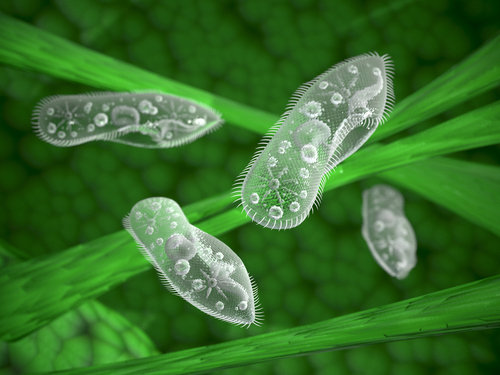 Fonte: Fulano de Tal (2022). (No caso de imagem própria, colocar acervo do autor ou Dados da Pesquisa, ano)Tabela 01 – Diferença entre o conteúdo nutricional da batata crua para batata fritaTabela 01 – Diferença entre o conteúdo nutricional da batata crua para batata fritaTabela 01 – Diferença entre o conteúdo nutricional da batata crua para batata fritaTabela 01 – Diferença entre o conteúdo nutricional da batata crua para batata fritaTabela 01 – Diferença entre o conteúdo nutricional da batata crua para batata fritaTabela 01 – Diferença entre o conteúdo nutricional da batata crua para batata fritaTabela 01 – Diferença entre o conteúdo nutricional da batata crua para batata fritaALIMENTOCONTEÚDO NUTRICIONALCONTEÚDO NUTRICIONALCONTEÚDO NUTRICIONALCONTEÚDO NUTRICIONALCONTEÚDO NUTRICIONALCONTEÚDO NUTRICIONALALIMENTO%UCÁLCIOPROTEÍNAS(g)Lipídios(g)Glicídios(g)Cinzas(g)BATATA CRUABATATA FRITA79,846,9762682,14,00,114,217,132,60,92,3Fonte: IBGE, 2023. Fonte: IBGE, 2023. Fonte: IBGE, 2023. Fonte: IBGE, 2023. Fonte: IBGE, 2023. Fonte: IBGE, 2023. Fonte: IBGE, 2023. Quadro 01 – Meses em português e inglêsQuadro 01 – Meses em português e inglêsQuadro 01 – Meses em português e inglêsQuadro 01 – Meses em português e inglêsPortuguêsPortuguêsInglêsInglêsJaneirojan.JanuaryJan.Fevereirofev.FebruaryFeb.Marçomar.MarchMar.Fonte: Cultura Inglesa, 2023. Fonte: Cultura Inglesa, 2023. Fonte: Cultura Inglesa, 2023. Fonte: Cultura Inglesa, 2023. 